 Методическая разработка открытого урока по обществознанию по теме: «Школьное образование»Ф.И.О. учителя: Пенькова Юлия Александровна       Класс:   6____.Предмет: обществознаниеТема:  «Школьное образование»Цель урока: подвести к  пониманию  значения  школьного образования в жизни человека.Задачи урока.Образовательные:  создать условия для применения знаний и умений по теме «Школьное  образование» в знакомой и новой учебной ситуации; организовать деятельность учащихся, направленную на применение этих умений при решении практических задач.Развивающие:  развивать  познавательную активность и интерес к изучаемому предмету;  умения  анализировать, обобщать, систематизировать,  переносить знания в новую ситуацию;  умения логически мыслить; использовать грамотно построенную речь,  анализировать   и преобразовывать ее,  делать вывод, применять знания по обществознанию  для решения возникающих в повседневной жизни проблем.Воспитательные:   воспитание настойчивости и трудолюбия; ответственного отношения  к учебному труду, волю и настойчивость, самостоятельность и активность, умение преодолевать трудности, умения работать в сотрудничестве.Тип урока:  Урок усвоения навыков и умений: Технология: проблемного обучения.Методы обучения:  групповая работа, индивидуальное обучение, проектная деятельность, работа с учебными материалами, лабораторный (творческая мастерская).Формы: индивидуальная,  фронтальная,  групповая.Оборудование:  компьютер, экран,  проектор, презентации, раздаточный материал.  Листы для работы,  карандаши.Цель: подвести учащихся к пониманию того, что, используя своё право и получив хорошее образование, они смогут добиться поставленных целей.Для этого они должны решить следующие задачи:решать проблемные вопросы;работать с документом и делать соответствующие выводы;работать с иллюстративным материалом;3)   закреплять учебные навыки и умения.                                                          ХОД УРОКАУченики должны знать:Ученики должны уметьопределение понятия «образование», учебаформулировать собственную точку зрения, участвовать в дискуссии, извлекать информацию из правовых документов, преобразовывать текстовую информацию в таблицу.Деятельность учителяДеятельность учениковУчебная мотивация.Представьте себе, что сегодня на школьной линейке директор школы запретил вам ходить в школу, сказав, что учиться тяжело, что  учёба отнимает много времени и сил.ВОПРОСЫ: 1. Сделает ли это вас счастливыми?2. Для чего вы ходите в школу? Чего хотите достигнуть?3. Теперь посмотрим на экран и подумаем, какова тема нашего урока?Запишите ее в тетрадь4. Как вы думаете, каковы цели нашего урока?Примерные ответы.1.Сначала - обрадуемся, но потом поймём, что это - плохо: мы не узнаем много нужного и полезного, а значит, не сможем получить профессию. Будем скучать без школьных друзей.2.Дети ходят в школу, чтобы получить знания, пообщаться с друзьями, учителями, поучаствовать в праздниках и т.д.Примерный ответ: Школьное образование.Записывают темуПримерный ответ: Изучить понятия «образование», «учеба» и др.Хорошее образование ценилось во все времена. С древности система образования была главным каналом передачи из поколения в поколение культурного наследия общества. Но сейчас уровень и качество образования часто определяет место, которое может занять человек в обществе. Если же говорить в целом, то от образованности  населения страны зависит место страны в мире. Сегодня мы попытаемся разобраться, что такое образование, какие ступени образования существуют, как быть успешным в учебе.Теперь, чтобы добиться поставленной цели урока, я предлагаю решить следующие проблемы:Для чего человеку нужно право на образование?Как ребенок может реализовать свое право на образование?Запишите проблемы в тетрадь.Записывают проблемы в тетрадь.Задание 1. Подготовительное«Словарь»Учитель: Найдите в словаре определения понятий образование, учеба наиболее точно соответствующих нашей сегодняшней теме урока.Как вы думаете, где ребенок вашего возраста может получить образование, где он может учиться?Правильно! В нашей стране государство  уделяет пристальное внимание развитию образования. Ведь образование готовит будущих работников, профессионалов. Современной экономике нужны специалисты, которые способны осваивать научные и технические новшества и эффективно их использовать.Большинство детей нашей страны посещает школы. Давайте подумаем, какое значение имеет это слово?В каждой стране есть свои законы, посвященные образованию и своя система образования. Познакомимся с ними. В Российской федерации систему образования определяют Конституция РФ и Закон «Об образовании» (слайд)Система образования состоит из нескольких ступеней. (слайд)Учащиеся. Проговаривают вслух определение понятий образование, учеба Записывают в тетрадь определения понятий образование, учеба.Примерные ответы: в семье, в школе, в учреждениях дополнительного образования и др.Примерный ответ:  Школа − учебное заведение, которое осуществляет общее образование и воспитание молодого поколения, а также здание, в котором помещается это заведение. Школа - специализированное учебное заведение.  Задание 2. Ступеньки образования Учитель организует учащихся по работе с текстом учебника и фрагментом закона «Об образовании в РФ (ст. 10) - Найдите в рабочем листе задание 1, прочитайте фрагмент закона об образовании и выделите  ступени общего (школьного) образования, перечислите их. - Определите, какую ступень школьного образования вы уже прошли?- На какой ступени школьного образования вы находитесь сейчас? Какие ступени у вас впереди?- Нарисуйте в тетрадях ступени  общего (школьного) образования.Проверка выполнения заданияУченики работают с карточками (текст ст. 10  ФЗ «Об образовании») Задание 2. Ступеньки образования Учитель организует учащихся по работе с текстом учебника и фрагментом закона «Об образовании в РФ (ст. 10) - Найдите в рабочем листе задание 1, прочитайте фрагмент закона об образовании и выделите  ступени общего (школьного) образования, перечислите их. - Определите, какую ступень школьного образования вы уже прошли?- На какой ступени школьного образования вы находитесь сейчас? Какие ступени у вас впереди?- Нарисуйте в тетрадях ступени  общего (школьного) образования.Проверка выполнения заданияУчащиеся отвечают на вопросы, рисуют в тетради ступени (общего) школьного образования.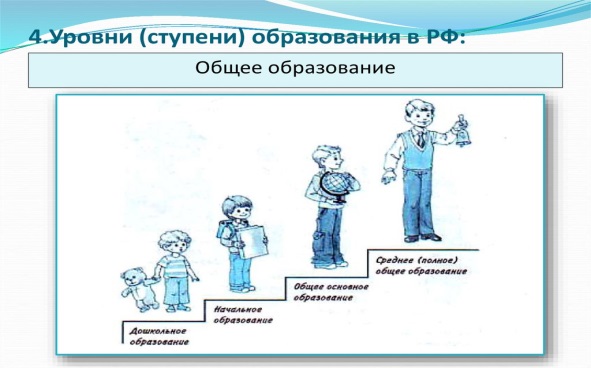 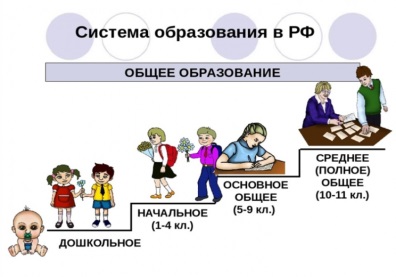 Решаем первую проблему: для чего человеку нужно право на образование?Чтобы ее решить давайте обсудим вопрос: Для чего человеку нужно образование, полученное в школе?Заполните в тетради схему из рабочего листа (2 задание )На рабочем листе заранее заготовленная схема, которую учащиеся заполняют, отвечая на поставленный  вопрос:Примерные ответы. Школа помогает: поступить в институт, получить хорошую профессию, стать материально обеспечненным и др.Итак,  чтобы поступить в институт, обеспечить себя в будущем, получить хорошую профессию, развиваться -  для этого человеку необходимо иметь право на образование и, пользуясь им, получить хорошее образование.Согласно Основному закону нашей страны – Конституции – каждый имеет право на образование (ст. 43) (слайд)Обратимся к тексту учебника стр. 100. Впишите полностью предложение из рабочего листа (3 задание) заполнив пропуски.Итак, какое предложение вы составили? Правильно! Конституция РФ как основной закон гарантирует общедоступность, бесплатность и обязательность образования.Конституция – это основной закон нашей страны. Она гарантирует право граждан на образование. Обратитесь к материалу параграфа 12 стр. (100-101) и заполните таблицу из рабочего листа. Сделаем вывод: Заполняют пропуски:Конституция РФ гарантирует _____, _____ и ______  образования.Гарантии по Конституции РФ Делают вывод: каждому гражданину в РФ гарантируется  право на образованиеТаким образом решили мы первую проблему? Да.Решаем вторую проблему: Как ребенок может реализовать свое право на образование?Чтобы решить проблему следует ответить на вопрос: «Что нужно, чтобы ребенок мог реализовать свое право на образование?» Итак, сделаем вывод. реализовать свое право на образование каждый ребенок  может имея, все перечисленное.Примерные ответы: современные школы, библиотеки с нужными книгами, хорошие учителя, бесплатное образование и др. Таким образом, мы решили вторую проблему? ДаТеперь приступим к практическому заданию. Вы работаете в парах, вместе обсуждаете изображения. Пишете в тетрадях: практическое задание, ставите вариант 1 или 2. Каждая пара выполняет свой вариант.Практическое задание заключается в том, что нужно рассмотреть фотографию и последовательно ответить на поставленные вопросы (на выполнение задания дается 10 минут)Проверка задания1 вариант Рассмотрите фотографию.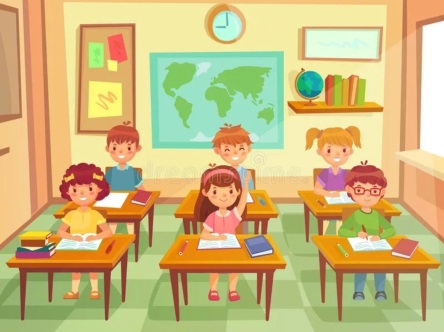 1.  Какую социальную роль человека и какое право гражданина России иллюстрирует эта фотография?2.  Какие обязанности соответствуют этой социальной роли? (Назовите любые две обязанности.)(примерный ответ1.  Ответ на первый вопрос (базовая социальная роль и право гражданина):  роль ученика; право на образование; 2.  Ответ на второй вопрос (обязанности), например: соблюдать дисциплину; выполнять требования учителя.2 вариант. Рассмотрите фотографию.В настоящее время многие школьники активно используют интернет-ресурсы для обучения 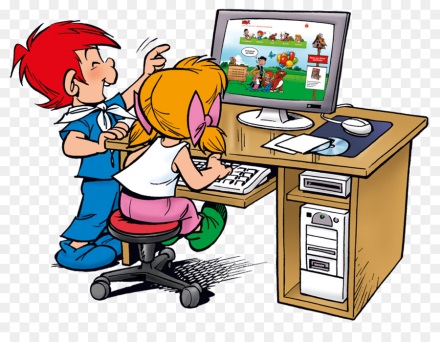 1.  Чем использование интернет-ресурсов может помочь школьникам в обучении? Приведите два объяснения.2.  В чём, по Вашему мнению, может проявляться негативное влияние сети Интернет на подростков?Примерный ответ1.  В сети Интернет можно найти необходимую информацию для выполнения проекта, реферата, доклада, скачать необходимый учебник; в сети Интернет выложено много лекций, разборов сложных задач, видеокурсов по разным предметам и внешкольным занятиям; сеть можно использовать для дистанционного обучения, подключаясь к лекциям, консультациям и другим проводимым преподавателем занятиям.2.  Некоторые группы в социальных сетях пропагандируют самоубийства, употребление наркотических и психотропных веществ и т. п.; всё это представляет опасность для подростков..Задание 5 (резерв). Привлекая обществоведческие знания, составьте краткое (не более 5 предложений) сообщение о нашей стране, используя все приведённые ниже понятия.Россия, Конституция, гражданин, право, школа, общее образование.Проверка задания.Выполняют заданиеДавайте вместе сделаем вывод по уроку.Заполните лист самооценки. Примерный вывод. Человеку нужно право на образование, чтобы, воспользовавшись им, добиться поставленных целей: получить профессию, хорошо оплачиваемую работу, жить обеспеченно.ДЗ п.  12. Подготовьте небольшой плакат на тему «Права и обязанности учащихся». В качестве дополнительной информации обратитесь к ст. 34 и 43 Закона «Об образовании в РФСпасибо за урок,  Сдают тетради  и лист самооценки.